Latin Teacher (full time) Required for September 2021 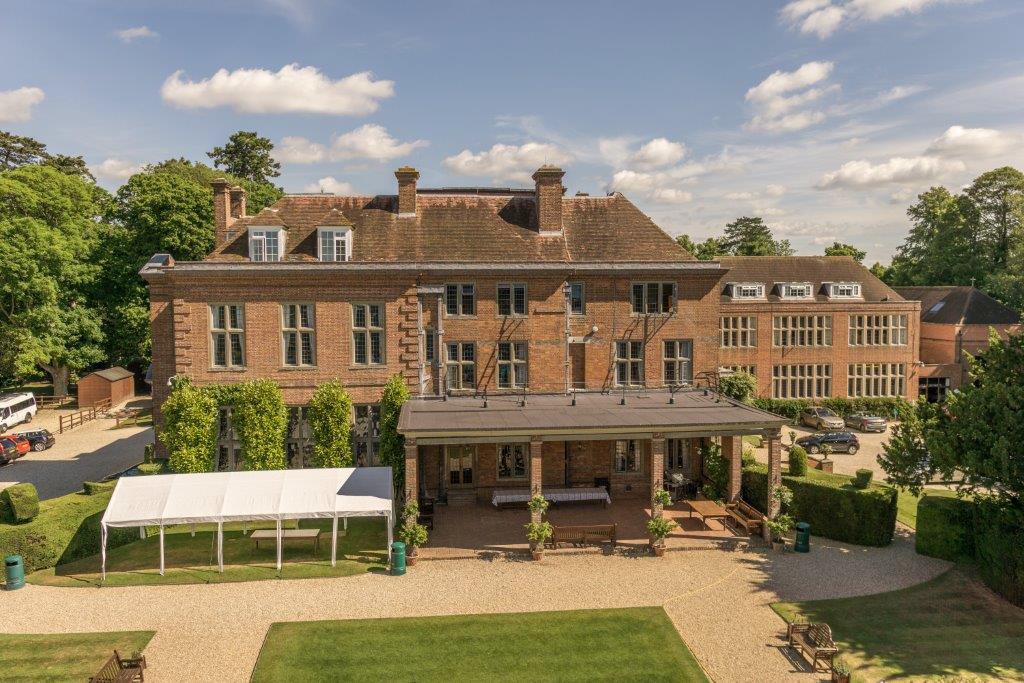 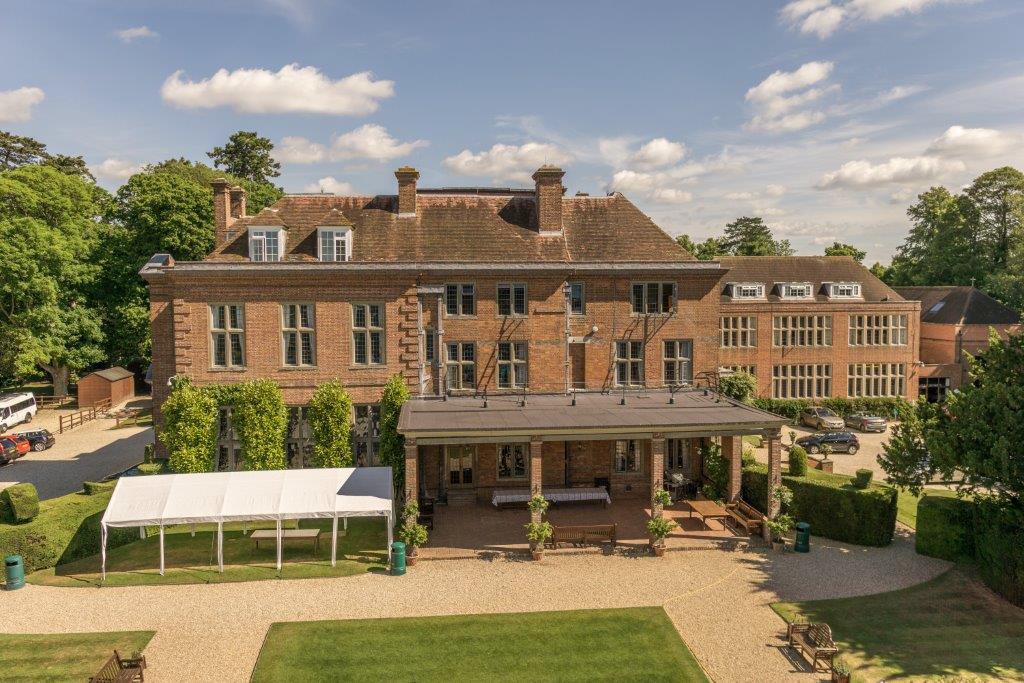 SituationCheam School is situated in a stunning rural location ten minutes from Newbury and fifteen minutes from Basingstoke, just off the A339. It is surrounded by smaller towns and villages from which it draws many of its day pupils. The Berkshire location is also easily accessible from anywhere in the south of England due to excellent road and rail links.The SchoolCheam was founded in 1645 and is certainly one of the oldest prep schools in the world! Cheam is an IAPS boarding and day school with some 310 pupils, boys and girls, in the Prep School and approximately 120 in the Pre-Prep and Nursery. Cheam prides itself on its excellent all round record academically, musically, artistically and on the sports field. It has recently had a very successful ISI Inspection. The facilities are outstanding and over the past decade the development programme has delivered new classrooms, a new library, music school, enhanced drama facilities (fully equipped studio), a new Sports Centre, an Art, D&T centre, an all-weather sports pitch and a staff village comprising six houses. There is a well-planned next phase that will include more classrooms and an indoor swimming pool. The school feeds some of the top Public Schools in England, including: Eton, Marlborough, Radley, Harrow, Canford, Downe House, Bradfield and St. Mary’s Calne. The school is non-selective yet achieves consistently high standards academically through an inspirational and dedicated team of teachers. Please visit the website for a fuller flavour of the school: www.cheamschool.comThe PostCheam has a very strong tradition of teaching Latin to a high standard. The post would suit an NQT or a more experienced teacher looking to enhance their experience in a new environment. There are currently four members of the department. All children in the school learn Latin from Year 5 upwards, with many continuing a love of the language beyond their prep school days. Currently 50% of the top year take the harder Level 3 paper at CE. The grades are excellent, and children enjoy the lessons and the discipline that learning the language brings. A familiarity with the Common Entrance exam and Scholarship system is not a firm requirement of the post but would certainly help. It is expected that candidates for all teaching posts will support the strong collective dynamic and inspirational ethos of the educational philosophy of the school and support the community aims of our school life. We are looking for a candidate who has confidence, integrity, humility and humour and is happy to give their time and intellect to children and colleagues. Many of the staff also choose to add wider extra-curricular and pastoral involvement to their teaching role and nearly all are tutors and/or mentors to children in the school. The school prides itself on being an interface between modern and more traditional teaching methods, and we view the appointment of the next Head of Latin as an important step in the development of the school.Please indicate on the application form whether you are interested in running the Latin Department. Job DescriptionThe successful candidate will report directly to the Head of Department and the Director of Teaching and Learning and through her/him to the Headmaster, and will be expected inter alia:Academic life of the school:To take overall responsibility for all aspects of teaching & learning within their allocated classes.To develop and implement the educational philosophy of Cheam and to promote a culture of outstanding practice within those lessons.To monitor, assess and appraise the quality of learning within the classes, formally and informally.To ensure Schemes of Work are relevant and updated.To set and mark exams where relevant.To ensure that internal exams (for each year group) are consistent and appropriate.To prepare appropriate wall displays.To keep up to date with the school policy documents.To liaise with the Head of Department over standards expected and achieved in lessons.All staff share the responsibility for safeguarding and promoting the welfare of children and must adhere to, and comply with, the school’s Child Protection and Welfare Policy.Extra-curricular:A willingness to contribute to the co-curricular areas of the school would be an advantage but not essential.  Many of the staff at Cheam help coach various sports and others run ‘after school’ clubs to enhance the children’s experiences at school. The PersonThe ideal person for this post will not necessarily have taught in a prep school but will have an understanding of the transfer process at 13+. They should be able to communicate clearly both with colleagues and students. They will be:Educated to degree level or equivalent. Evidence of further professional qualifications and training will be an added advantage.Be able to communicate clearly and persuasively both orally and in writing with children, staff and parents alike.Be well organised and hard working.Be able to work calmly and accurately under pressure and show resilience where necessary.Be able to work collaboratively with colleagues within the school.Be prepared and able to initiate and manage change, where necessary.Be aware of, and devoted to, the educational needs of the individual pupil.Display absolute commitment to the highest standards of professional behaviour and to promote the welfare and safeguarding of children.Be proficient in the use of IT and to understand issues that arise in the use of digital learning within a school environment.Act at all times as an outstanding ambassador for the school.Be willing and able to contribute to the wider extracurricular and pastoral life of a busy day and boarding school.Conditions of Employment (this is for guidance only and does not constitute an offer or any form of binding contract).Salary & Terms of EmploymentThe starting salary will reflect the importance of the role and the experience and qualifications of the successful applicant and will be reviewed annually.  Where appropriate fee remission is offered for staff children attending Cheam.School HolidaysMost staff work for a few days at the beginning and end of each holiday. It is envisaged that the Heads of Department may have to oversee or co-ordinate some issues during the holidays from time to time. There are regular staff meetings and INSET mornings just before the start of each term and all staff areexpected to attend these.AccommodationAppropriate accommodation may be available, although in return the candidate would be expected to be involved in boarding duties at Cheam.SummaryThis is an outstanding opportunity for someone with energy and enthusiasm who is willing and capable of being part of a very happy and cohesive team that is driving the school forwards into a particularly exciting phase of its long and illustrious history.ApplicationsShould you wish to apply for this post, candidates should complete the application form available online via the school website www.cheamschool.com and attach a letter, addressed to the Headmaster,  explaining why you feel you are suitable for the post.  Please email or post your application form to hmsecretary@cheamschool.co.uk.  The application form requires the names, addresses and telephone numbers of three referees, one of which should be a present and previous employer. Please indicate clearly in your letter when it would be appropriate for referees to be approached.Closing Date: Friday 5th March, interviews w/c 15th March 2021Cheam School is committed to safeguarding and promoting the welfare of children and young people, and expects all staff and volunteers to share this commitment. All successful candidates will be subject to Disclosure and Barring Service checks along with other relevant pre-employment checks.